Всемирный день улыбки     В 2013 году День улыбки 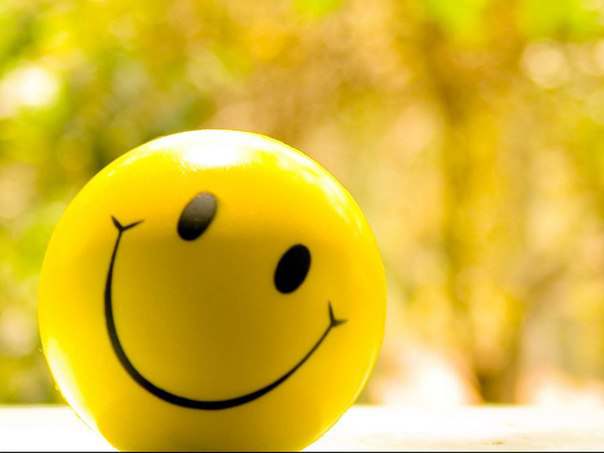                                        выпадает на 4 октября.Всемирный день улыбки отмечается по традиции ежегодно в первую пятницу октября.Праздник связан с именем американского художника Харви Бэлла. Однажды он получил заказ от страховой фирмы придумать для нее символ. Этим символом стала желтая улыбающаяся рожица, ныне больше известная, как «смайлик».Вскоре эта милая рожица стала невероятно популярной. Она появилась на майках, бейсболках, открытках, конвертах, спичечных коробках. Даже почтовое ведомство США выпустило марку со «смайликом»!Ну а сегодня каждый, кто хочет порадовать своего виртуального собеседника в Сети, обязательно вставляет «смайлик» в свое сообщение.Этот символ непременно вызывает улыбку, а значит – укрепляет здоровье.Улыбнитесь!!!Улыбайтесь почаще!!!